protokoll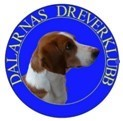 Styrelsemöte 2023-04-16| 18:00 – 19:30 |  Jakob Bergvall, ordf. Plats: Digitalt  Närvarande styrelsemedlemmarEmil Seidemar, Jakob Bergvall, Birgira Ingrids, Anton Leveland, Nicklas Forsberg, Henrik Andersson, Peter JohanssonGäst, Seppo PMötets öppnandeJakob Bergvall hälsade alla välkomna till styrelsemöte och öppnade dagens möte.Mötets öppnandeJakob Bergvall hälsade alla välkomna till styrelsemöte och öppnade dagens möte.Godkännande av kallelsenKallelsen GodkändsGodkännande av kallelsenKallelsen GodkändsGodkännande av dagordningen
En till punkt lades till på dagordningen av ordföranden mellan 7 och 8.  Information från Seppo. Varpå Dagordningen godkänds efter det.Godkännande av dagordningen
En till punkt lades till på dagordningen av ordföranden mellan 7 och 8.  Information från Seppo. Varpå Dagordningen godkänds efter det.Anmälan/val av sekreterare
sittande sekreterare Birgitta IngridsAnmälan/val av sekreterare
sittande sekreterare Birgitta IngridsVal av justerare jämte ordförande.
Peter Johansson valdes till att justera dagens protokoll jämte ordförandeVal av justerare jämte ordförande.
Peter Johansson valdes till att justera dagens protokoll jämte ordförandeGamla ärenden och godkännande av förra mötets anteckningarFörra mötets anteckningar godkändes, 
Birgitta har fått ett prisförslag på en Kaffebryggare som skulle kunna uppfylla klubbens funktionskrav. Den tros ligga mellan ca 3000 - 4000 kr. Birgitta ordnar med offert till nästa möte.
Henrik har varit i kontakt med 6 olika fodertillverkare angående sponsring av hundmatsäckar till utställningen i Leksand. och inväntar svar. Klubben behöver ca 30 st. säckar. Fjolårets sponsring av foder säckar kom från Taysty.Seppo har beställt 2st knivar till utställningen bäst i rasen pris. Lördag/Söndag 
 Gamla ärenden och godkännande av förra mötets anteckningarFörra mötets anteckningar godkändes, 
Birgitta har fått ett prisförslag på en Kaffebryggare som skulle kunna uppfylla klubbens funktionskrav. Den tros ligga mellan ca 3000 - 4000 kr. Birgitta ordnar med offert till nästa möte.
Henrik har varit i kontakt med 6 olika fodertillverkare angående sponsring av hundmatsäckar till utställningen i Leksand. och inväntar svar. Klubben behöver ca 30 st. säckar. Fjolårets sponsring av foder säckar kom från Taysty.Seppo har beställt 2st knivar till utställningen bäst i rasen pris. Lördag/Söndag 
 Ekonomi i klubben
Fortsatt god ekonomi. Klubben höll prisbudgeten för årsmöteskostnaden på hotell Sjugaren BB. 





Information från Seppo Viltspår
Viltspårskurs i Norberg arrangerad av DDK. Det är även i år en nybörjar samt fortsättningskurs. I år deltar 14st hundar totalt varav 3st av dessa är drevar. Båda kurserna avslutas med anlagsprov samt öppen klass. Klubben arbetar för att fler dreverägare ska blir intresserade av att utbilda både hund och hundförare i viltspår. KM- Klubbmästerskapet anmälan senast 15 maj till kommissarie Nicklas Forsberg. Hund med bäst resultat uttas vidare till SM samt en reserv med näst bäst resultat. SDK arrangerarar SM i Viltspår för Drever i Juli månad i Uppland i år, datum ej fastställt ännu.
KM för Uppland viltspår är 18e maj. Dalarnas KM arrangeras 20-21 maj i Norberg. 20- 21 Maj delas diplom ut till dom som klarat anlag samt öppen klass av vice ordf. Emil Seidemar. Championatet delas ut på årsmötet. För anlagsprovet dömer våra egna domare. Till öppen klass behöver klubben 2-3 st domare utifrån. Detta medför vissa risker att hitta domare till proven.
Klubben i har i nuläget 3st viltspårdomare, vilket är för få. Birgitta/Emil lägger ut förfrågan på sociala medier samt hemsidan angående fler intresserade av att utbilda sig till jakt/ viltspårdomare till klubben. Ekonomi i klubben
Fortsatt god ekonomi. Klubben höll prisbudgeten för årsmöteskostnaden på hotell Sjugaren BB. 





Information från Seppo Viltspår
Viltspårskurs i Norberg arrangerad av DDK. Det är även i år en nybörjar samt fortsättningskurs. I år deltar 14st hundar totalt varav 3st av dessa är drevar. Båda kurserna avslutas med anlagsprov samt öppen klass. Klubben arbetar för att fler dreverägare ska blir intresserade av att utbilda både hund och hundförare i viltspår. KM- Klubbmästerskapet anmälan senast 15 maj till kommissarie Nicklas Forsberg. Hund med bäst resultat uttas vidare till SM samt en reserv med näst bäst resultat. SDK arrangerarar SM i Viltspår för Drever i Juli månad i Uppland i år, datum ej fastställt ännu.
KM för Uppland viltspår är 18e maj. Dalarnas KM arrangeras 20-21 maj i Norberg. 20- 21 Maj delas diplom ut till dom som klarat anlag samt öppen klass av vice ordf. Emil Seidemar. Championatet delas ut på årsmötet. För anlagsprovet dömer våra egna domare. Till öppen klass behöver klubben 2-3 st domare utifrån. Detta medför vissa risker att hitta domare till proven.
Klubben i har i nuläget 3st viltspårdomare, vilket är för få. Birgitta/Emil lägger ut förfrågan på sociala medier samt hemsidan angående fler intresserade av att utbilda sig till jakt/ viltspårdomare till klubben. Leksands utställningen 8-9/7-23
Inbjudan till utställningen är annonserad på FB samt Hemsidan. Jakob skriver inbjuda till Finska hundar via PDF fil och sänder över till Seppo som sedan tar kontakt med Västkustens dreverklubben som hjälper till med översättningen. (Jan Erik Wikström samt Kristian Norrbo.) Skriv med i inbjudan att anmälan av hundarna sker i rätt klass. Henrik har det administrativa under kontroll.  Priserna organiseras och samlas ihop på fredagen, dagen innan utställningen sorteras och märks upp.
Varsel västar till funktionärerna. Hur många? Jaktradio 1 i varje ring, 1 kommissarien, 1 kiosken, 1 ringservarna.
Skyltar är klara för ringarna. Domare klara, Göran Johansson samt Gunnar Furuvik. Ringsekreterare klart. Kritik skrivs ej ut på plats. Kritiken kan hämtas på dreverdata. Startlistor ska upprättas med hanhundar samt tikar för sig i bokstavsordning så det går lätt att pricka av vid insläpp. Två köer. 1 för tikar 1 för hanar. Önskvärt att Norska/ finska hundar står för sig då betalning ska ske på plats för dom.Funktionärer: Utställningsansvarig 1pers, Kiosk 2pers, Insläpp 4pers, Priser/serva ringar 2pers, Styrelsen behöver hjälp av medlemmarna till Leksandsutställningen. För att utställningen inte ska bli för tungrodd behövs fler som hjälper till under Fred, lörd, söndag. Emil/Birgitta skriver ihop en text och lägger ut på hemsidan/facebook. Funktionärerna får biljetter till kaffe/dricka samt macka/korv. Klubben ger även T-shirt med tryck på till funktionärerna.Inbjudan till mässan i skog 26/28–5
Tält finns hos Jakob samt mäss kit . Vi visar jaktfilm samt har med hundarPå lördag 27/5 kl 10,00 – 17,00 Birgitta, Heidi, Seppo, Emil
På söndag 28/5 kl 10,00 – 14,00 Henrik? Anton? Ev tom och JennyLeksands utställningen 8-9/7-23
Inbjudan till utställningen är annonserad på FB samt Hemsidan. Jakob skriver inbjuda till Finska hundar via PDF fil och sänder över till Seppo som sedan tar kontakt med Västkustens dreverklubben som hjälper till med översättningen. (Jan Erik Wikström samt Kristian Norrbo.) Skriv med i inbjudan att anmälan av hundarna sker i rätt klass. Henrik har det administrativa under kontroll.  Priserna organiseras och samlas ihop på fredagen, dagen innan utställningen sorteras och märks upp.
Varsel västar till funktionärerna. Hur många? Jaktradio 1 i varje ring, 1 kommissarien, 1 kiosken, 1 ringservarna.
Skyltar är klara för ringarna. Domare klara, Göran Johansson samt Gunnar Furuvik. Ringsekreterare klart. Kritik skrivs ej ut på plats. Kritiken kan hämtas på dreverdata. Startlistor ska upprättas med hanhundar samt tikar för sig i bokstavsordning så det går lätt att pricka av vid insläpp. Två köer. 1 för tikar 1 för hanar. Önskvärt att Norska/ finska hundar står för sig då betalning ska ske på plats för dom.Funktionärer: Utställningsansvarig 1pers, Kiosk 2pers, Insläpp 4pers, Priser/serva ringar 2pers, Styrelsen behöver hjälp av medlemmarna till Leksandsutställningen. För att utställningen inte ska bli för tungrodd behövs fler som hjälper till under Fred, lörd, söndag. Emil/Birgitta skriver ihop en text och lägger ut på hemsidan/facebook. Funktionärerna får biljetter till kaffe/dricka samt macka/korv. Klubben ger även T-shirt med tryck på till funktionärerna.Inbjudan till mässan i skog 26/28–5
Tält finns hos Jakob samt mäss kit . Vi visar jaktfilm samt har med hundarPå lördag 27/5 kl 10,00 – 17,00 Birgitta, Heidi, Seppo, Emil
På söndag 28/5 kl 10,00 – 14,00 Henrik? Anton? Ev tom och JennyÖvriga frågorJakob håller kurs i dreverdata för Nicklas F, Peter J samt Seppo P. Tid för utbildningen ordnas omgående.Emil undrar om mat till utställarna på skoog mässan. Om ej mässan bjuder på mat betalar man själv och skickar sedan in kvittot till klubben för återbetalningBirgitta undrar om styrelsen kan ordna styrelseakativitet med lunch efter Leksandsutställningen. 1a fysiska mötet efter utställningen kommer bli denna aktivitet. Plats ej klarlagd ännu. Förslag på sista möte innan utställningen. Preliminärt 2/7-23 kl 18,00 digitaltÖvriga frågorJakob håller kurs i dreverdata för Nicklas F, Peter J samt Seppo P. Tid för utbildningen ordnas omgående.Emil undrar om mat till utställarna på skoog mässan. Om ej mässan bjuder på mat betalar man själv och skickar sedan in kvittot till klubben för återbetalningBirgitta undrar om styrelsen kan ordna styrelseakativitet med lunch efter Leksandsutställningen. 1a fysiska mötet efter utställningen kommer bli denna aktivitet. Plats ej klarlagd ännu. Förslag på sista möte innan utställningen. Preliminärt 2/7-23 kl 18,00 digitaltNästa möte6/6-23 kl 19:00 Digitalt
Mötet avslutasDå inget mer förelåg tackade ordförande Jakob Bergvall för visat intresse och avslutade dagens möte.      Vid protokollet   sekr. Birgitta Ingrids                                    Justeras                                                                                             Ordförande Nästa möte6/6-23 kl 19:00 Digitalt
Mötet avslutasDå inget mer förelåg tackade ordförande Jakob Bergvall för visat intresse och avslutade dagens möte.      Vid protokollet   sekr. Birgitta Ingrids                                    Justeras                                                                                             Ordförande Protokollet justeras genom att sekreteraren skickar protokollet till justeraren och ordföranden som läser igenom och föreslår ändringar eller godkänner protokollet. Därefter e-postar de sitt ok till sekreteraren som för in justeringsdatum och signaturer här intill. Därmed anses protokollet justerat och officiellt. Protokollet justeras genom att sekreteraren skickar protokollet till justeraren och ordföranden som läser igenom och föreslår ändringar eller godkänner protokollet. Därefter e-postar de sitt ok till sekreteraren som för in justeringsdatum och signaturer här intill. Därmed anses protokollet justerat och officiellt. Justeringsdatum och signaturJusteringsdatum och signatur